Challenges:Challenges:Challenges:Challenges: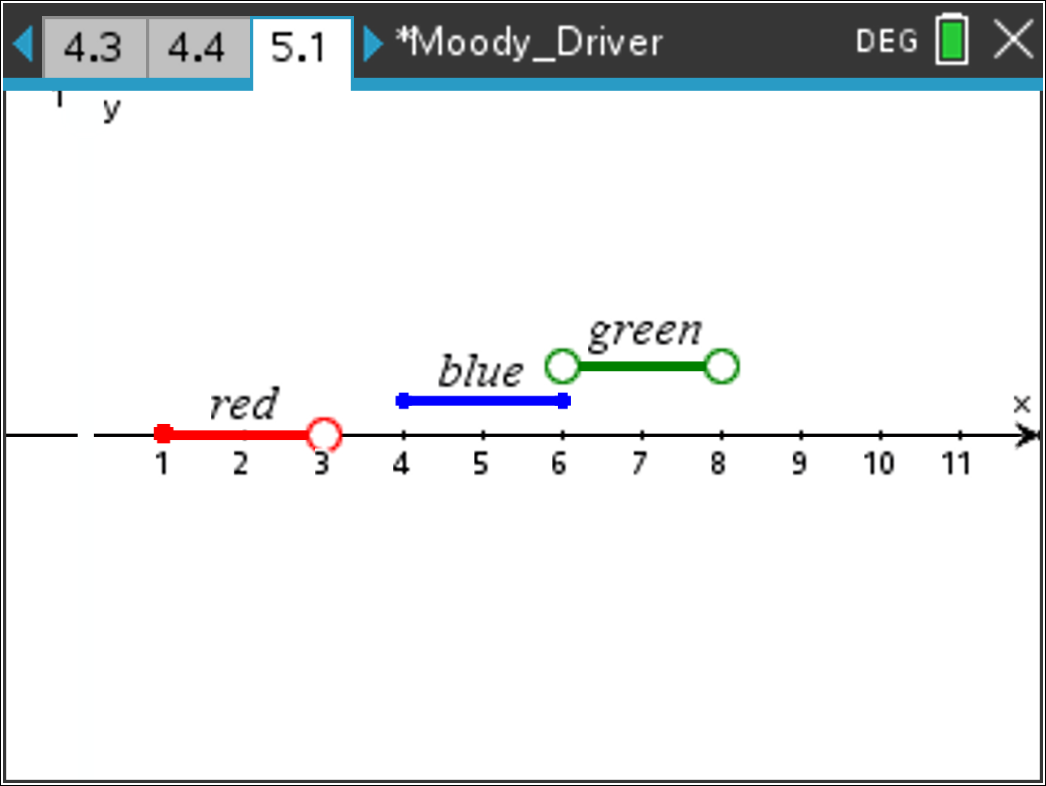 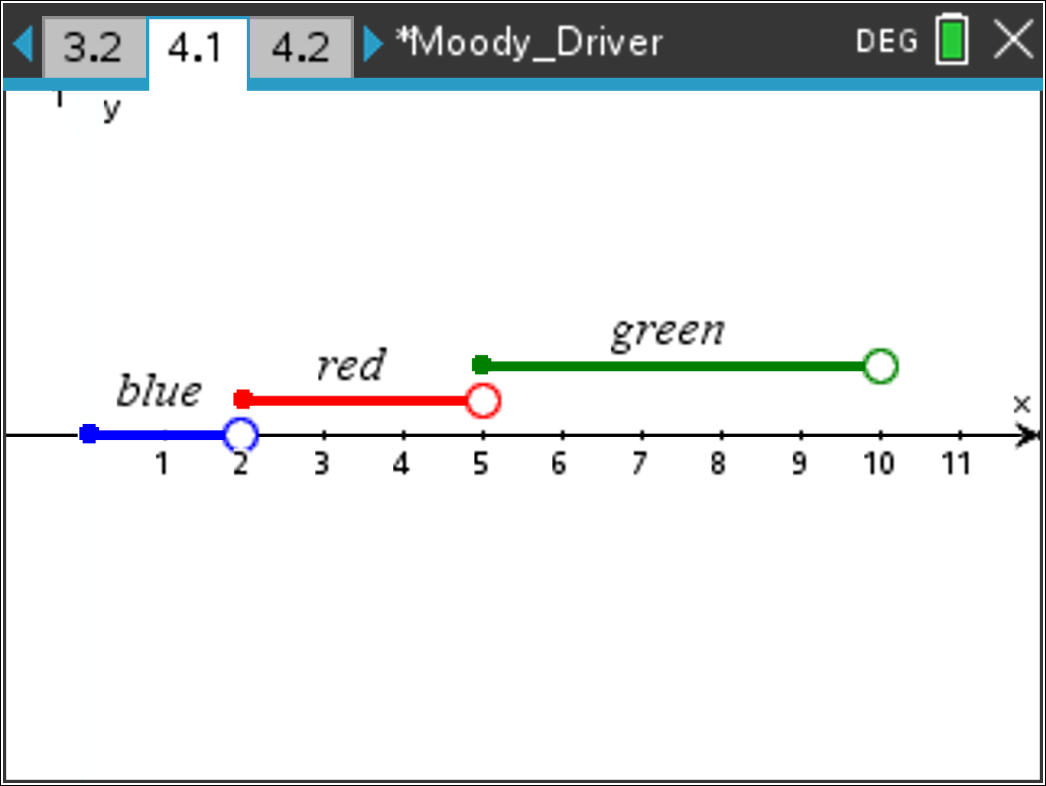 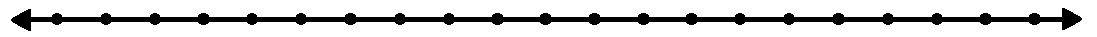 